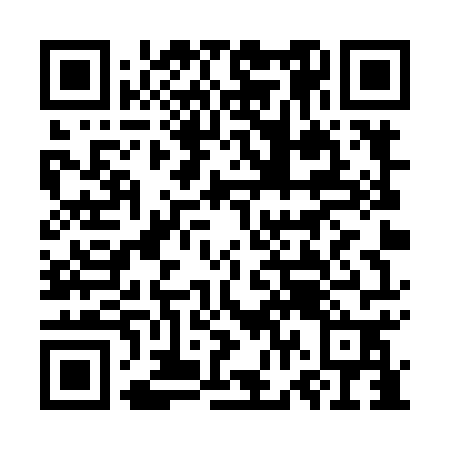 Ramadan times for Gogrial, South SudanMon 11 Mar 2024 - Wed 10 Apr 2024High Latitude Method: NonePrayer Calculation Method: Egyptian General Authority of SurveyAsar Calculation Method: ShafiPrayer times provided by https://www.salahtimes.comDateDayFajrSuhurSunriseDhuhrAsrIftarMaghribIsha11Mon5:015:016:1612:173:346:196:197:2612Tue5:005:006:1612:173:346:196:197:2613Wed5:005:006:1512:173:336:196:197:2614Thu4:594:596:1512:173:326:196:197:2615Fri4:594:596:1412:163:326:196:197:2616Sat4:584:586:1412:163:316:196:197:2617Sun4:584:586:1312:163:316:196:197:2618Mon4:574:576:1312:163:306:186:187:2619Tue4:574:576:1212:153:296:186:187:2620Wed4:564:566:1212:153:296:186:187:2621Thu4:564:566:1112:153:286:186:187:2622Fri4:554:556:1112:143:276:186:187:2623Sat4:544:546:1012:143:266:186:187:2624Sun4:544:546:0912:143:266:186:187:2625Mon4:534:536:0912:133:256:186:187:2626Tue4:534:536:0812:133:246:186:187:2627Wed4:524:526:0812:133:236:186:187:2628Thu4:524:526:0712:133:236:186:187:2629Fri4:514:516:0712:123:226:186:187:2530Sat4:504:506:0612:123:216:186:187:2531Sun4:504:506:0612:123:206:186:187:251Mon4:494:496:0512:113:196:186:187:252Tue4:494:496:0512:113:186:186:187:253Wed4:484:486:0412:113:186:176:177:254Thu4:474:476:0412:103:176:176:177:255Fri4:474:476:0312:103:166:176:177:256Sat4:464:466:0312:103:156:176:177:257Sun4:464:466:0212:103:146:176:177:258Mon4:454:456:0212:093:136:176:177:269Tue4:454:456:0112:093:126:176:177:2610Wed4:444:446:0112:093:116:176:177:26